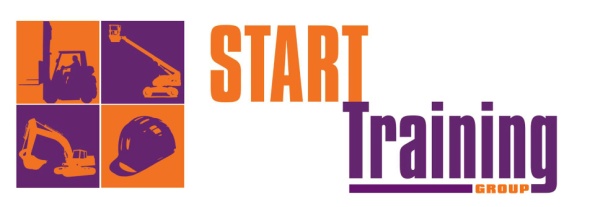 Application for RefundYour request will be responded to within 2 business days.Name:Contact number:How was the payment made?Bank  details:  		BSB -		Account number -Credit Card Details:                      BPay -                     Account Number - Course title:Course Date:Invoice number:Date refund application submitted:Reason for application (required if 3 business days or less notice has been given):Reason for application (required if 3 business days or less notice has been given):Acceptable reasons may include:• sickness (verified by a medical certificate)• change of employment hours or location (verified by employer)• bereavementAcceptable reasons may include:• sickness (verified by a medical certificate)• change of employment hours or location (verified by employer)• bereavementPlease list documentation provided (required if 3 business days or less notice has been given):  Please list documentation provided (required if 3 business days or less notice has been given):  Office use onlyOffice use onlyOffice use onlyOffice use onlyRefund approved / not approvedRefund approved / not approvedRefund approved / not approvedRefund approved / not approvedRefund amount$$Date of refund:Approved by: (RTO Manager)